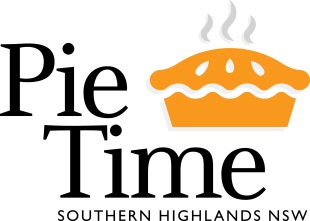 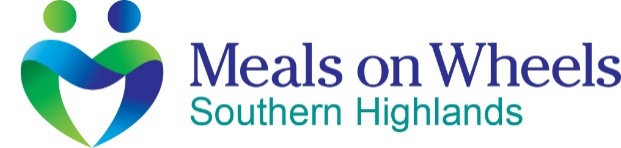 The ‘Great Southern Highlands Pie Drive’ 2020 Organisation Order FormOrganisation Name_________________Contact Name______________________Phone number_____________________Delivery Location: ___________________Delivery Date: Wednesday 3rd June Friday 5th June, Wednesday 17th June, Friday 19th June (Please circle your selection)Preferred delivery time____________________Number of individual order forms attached ________________Any combination of pies flavours can be ordered but must be in groups of 4 savoury and/or 4 dessert Organisations Totals order formLocally handmade, fresh NOT frozen piesSavoury Pies (11.5 cm / 4.5-inch diameter)	 Dessert Pies (11.5 cm / 4.5-inch diameter)We look forward to receiving your order and thank you for supporting us at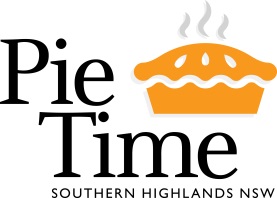 The ‘Great Southern Highlands Pie Drive’ 2020 Individual Order FormOrganisation Name_________________Name______________________Phone number_____________________Any combination of pies flavours can be ordered but must be in groups of 4 savoury and/or 4 dessert Locally handmade, fresh NOT frozen piesSavoury Pies (12 cm diameter)	                  Dessert Pies (12 cm diameter)We look forward to receiving your order and thank you for supporting us atSAVOURY FLAVOURQUANTITYDESSERT FLAVOURQUANTITYAussie Meat PieApple PieSteak & Kidney PieApricot PieChicken & Leek PieForrest Fruits PieBraised Steak PieCherry PieVegetarian PieTotal (must be multiples of 4)Total (must be multiples of 4)Buying price $3 per pieTotal Cost $3 per pieSelling priceSelling priceMargin = buying price – selling priceMargin = buying price – selling priceProfit = margin X total quantityProfit = margin X total quantitySAVOURY FLAVOURQUANTITYDESSERT FLAVOURQUANTITYAussie Meat PieApple PieSteak & Kidney PieApricot PieChicken & Leek PieForrest Fruits PieBraised Steak PieCherry PieVegetarian PieTotal (must be multiples of 4)Total (must be multiples of 4)Total Cost $ --- per pieTotal Cost $ -----  per pie